Dear CarolineAxis J9, BicesterApplicant Response to LLFA objection I write on behalf of the applicant in connection with the above planning application for employment development at Axis J9. Please find enclosed a Site-Specific Flood Risk and Drainage Strategy which has been issued on behalf of the applicant in response to the comments made by the Lead Local Flood Authority, dated 23 November 2021. This assessment provides further details relevant to the application and addresses concerns raised by the consultee. We look forward to hearing feedback on this additional information. Should you require any further queries please do not hesitate to contact me or my colleague, Emma Lancaster. Yours sincerely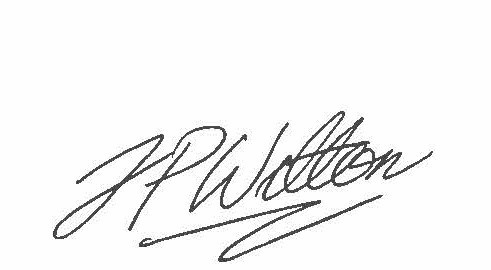 Johnathan WeltonAssistant Plannerenc. As notedcc. Kelvin Pearce, Albion LandOur ref:Q210286Q210286Q210286Q210286Your ref:21/03177/F21/03177/F21/03177/F21/03177/FEmail:johnathan.welton@quod.comjohnathan.welton@quod.comjohnathan.welton@quod.comjohnathan.welton@quod.comDate:17 January 202217 January 202217 January 202217 January 2022Caroline FordCherwell District CouncilDevelopment ManagementBodicote HouseBodicoteBanburyOX15 4AACaroline FordCherwell District CouncilDevelopment ManagementBodicote HouseBodicoteBanburyOX15 4AACaroline FordCherwell District CouncilDevelopment ManagementBodicote HouseBodicoteBanburyOX15 4AACaroline FordCherwell District CouncilDevelopment ManagementBodicote HouseBodicoteBanburyOX15 4AABy EmailBy EmailBy EmailBy EmailBy Email